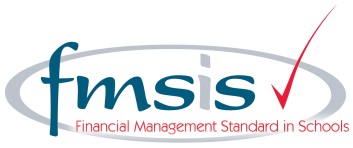 Personal Specification for Teaching Assistant 3 (1-1 support for SEND pupil)Personal Specification for Teaching Assistant 3 (1-1 support for SEND pupil)Personal Specification for Teaching Assistant 3 (1-1 support for SEND pupil)EssentialDesirableQualifications/AttainmentsA teaching assistant qualification at NVQ Level 3 (or equivalent)Understanding of child developmentGood numeracy/literacy skillsA valid First Aid CertificateAny further qualificationsExperienceExperience of working under teacher direction to enable pupils to make progressExperience of evaluating learning activities through observationContributing to planning programmes of learning for individuals, groups and whole classUnderstanding of equal opportunitiesExperience of supporting SEND pupilsSkills, Knowledge and AptitudeAbility to relate well with children and adultsAbility to work independently with an individual childExcellent behaviour management skillsAbility to use initiative when required Ability to work as a member of a teamKnowledge and understanding of phonicsGood communication skills – written and verbalUse ICT effectively to support teaching and learningAccurate record keepingAbility to prioritise and flexibility to adapt where necessary Select and adapt appropriate resources/methods to facilitate agreed learning activities.Ability to note children’s progress and suggest next steps to move learning forward.Experience of delivering proven interventionsFamiliarity with EHCPsPersonal RequirementsSensitive to the needs of children and their parents/carersCalm and positive approachCommitted to professional developmentAttend and participate in relevant meetings as required as well as participate in training and other learning activities and performance development as requiredCan be flexible and adaptable.Willingness to be involved in the wider life of school and ‘go the extra mile’.